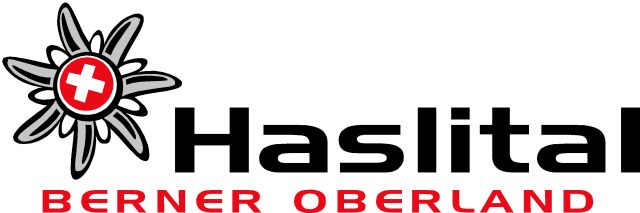 Haslital – Jungfrau RegionHoch oben im Berner Oberland, eingebettet zwischen Brünig- Susten und Grimselpass in einer grandiosen Bergwelt liegt das Haslital. Bekannt für Ihre Kulinarik den Meringues aus Meiringen, dem Meister Detektiv Sherlock Holmes und Muggestutz, dem Zwerg am Hasliberg. Die Bergregion in der Jungfrau Region mit einer Vielfalt an Erlebnissen ist ein begehrtes Reiseziel für Touristen und Familien. Meiringen ist der Hauptort und Ausgangspunkt für alle Erlebnisse und Ausflüge in die fünf Gemeinden des Haslital.Im Winter bietet das Haslital ein komplettes Schneesportangebot und viel Erholung in bezaubernden Schneelandschaften. Die Schneewelt am Hasliberg umfasst ein vielseitiges Pisten-, Winterwander-, Schlitten- und Restaurant-Angebot. Im archaischen Rosenlaui findet man keinen Pistenrummel, dafür wunderschöne Winterwander- und Schneeschuhwege mit einmaliger Kulisse auf das Wetterhorn.Weitere Aktivitäten in unberührter Winterlandschaft bietet das Gadmental. Ein Skilift, zwei Winterwanderwege sowie eine aussichtsreiche, abends beleuchtete Loipe stehen zur Verfügung. Als Eldorado für Skitouren weitherum bekannt ist das Grimsel- und SustengebietKristallklare Bergseen und idyllische Bergbäche sind herrliche Anziehungspunkte für sommerliche Ausflüge. Rund 300 km Wander-, Bike- und Velorouten stehen zur Verfügung. Besonders vielseitig ist das Wanderwegnetz auf der Sonnenterrasse Hasliberg. Es umfasst von einfachen Dorfspaziergängen bis zu anspruchsvollen Bergwanderungen alles, was das Herz begehrt. Bei Kindern speziell beliebt sind die beiden Muggestutz-Themenwege.Zahlreiche Wander- und Bergwanderrouten sind auch im wildromantischen Rosenlaui angelegt. Weiter unten stürzt der Reichenbach als prachtvoller Wasserfall zu Tal. In der Nähe befindet sich die spektakuläre Aareschlucht.Die Grimselwelt wartet mit weiteren lohnenden Ausflugszielen auf. Dazu gehört die spektakuläre Hängebrücke an der Trift, die steilste Standseilbahn der Welt beim Gelmersee oder die idyllische Engstlenalp, die als besonderer Kraftort gilt.Verlinkungen (grün markiert):Jungfrau Region	https://jungfrauregion.swiss/de/winter/
Hasliberg		https://www.meiringen-hasliberg.ch/
Grimselwelt		https://www.grimselwelt.ch/
Aareschlucht		https://www.aareschlucht.ch